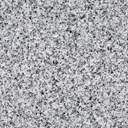 1/ Lire et exécuter le programme suivant:Voici un programme codé uniquement avec 1 bit, 0 ou 1. (0=blanc, 1=noir)Encode la grille à l’aide du programme ci-dessous : 00101111 00101001 00101001 00101001 00101001 111011112/ Noir/ blanc; ouvert/fermé, sont des listes qui peuvent être codées entièrement avec 1 bit: 0 ou 1.Écrire et coder une liste entière avec 2 bits.- - …………………		- - …………………		- - …………………		- - …………………3/ Écrire et coder une liste entière avec 3 bits.- - - …………………		- - - …………………		- - …………………		- - …………………- - - …………………		- - - …………………		- - …………………		- - …………………1/ Lire et exécuter le programme suivant:Voici un programme codé uniquement avec 1 bit, 0 ou 1. (0=blanc, 1=noir)Encode la grille à l’aide du programme ci-dessous : 00101111 00101001 00101001 00101001 00101001 111011112/ Noir/ blanc; ouvert/fermé, sont des listes qui peuvent être codées entièrement avec 1 bit: 0 ou 1.Écrire et coder une liste entière avec 2 bits.- - …………………		- - …………………		- - …………………		- - …………………3/ Écrire et coder une liste entière avec 3 bits.- - - …………………		- - - …………………		- - …………………		- - …………………- - - …………………		- - - …………………		- - …………………		- - …………………Vous disposez d'une feuille quadrillée et d'un crayon.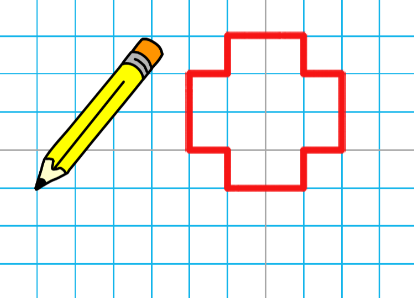 Vous allez devoir inventer des instructions (consignes, ordres) de façon à contrôler le crayon pour lui faire tracer la croix rouge : La pointe du crayon est initialement en position d'écriture, sur un nœud du quadrillage appelé "Point de départ".1 - Inventez un JEU D'INSTRUCTIONS pour contrôler les déplacements du crayon. 2 - Utilisez vos instructions pour écrire un PROGRAMME permettant de réaliser le tracé de la croix rouge ci-dessus.Vous disposez d'une feuille quadrillée et d'un crayon.Vous allez devoir inventer des instructions (consignes, ordres) de façon à contrôler le crayon pour lui faire tracer la croix rouge : La pointe du crayon est initialement en position d'écriture, sur un nœud du quadrillage appelé "Point de départ".1 - Inventez un JEU D'INSTRUCTIONS pour contrôler les déplacements du crayon. 2 - Utilisez vos instructions pour écrire un PROGRAMME permettant de réaliser le tracé de la croix rouge ci-dessus.Exemples de jeux d’instructions :Exemples de jeux d’instructions :Jeux d’instructionProgrammeJeux d’instructionProgrammeJeux d’instructionJeux d’instructionJeux d’instructionJeux d’instructionHDBGhaut, bas, droite, gauche, poser, leverH B D G CDéplacement vers le hautDéplacement vers le basDéplacement vers la gaucheDéplacement vers la droitePointe stylo poséePointe stylo levée   ProgrammeProgrammeProgrammeProgrammeDDHDHHGHGGBGBBDBlever, droite(5), poser, droite(2), haut, droite, haut(2), gauche, haut, gauche(2), bas, gauche, bas(2), droite, bas C D5 C D2 H D H2 G H G2 B G B2 D B.Trop long à écrire !Jeux d’instructionJeux d’instructionJeux d’instructionJeux d’instructionHDBGhaut, bas, droite, gauche, poser, leverH B D G CDéplacement vers le hautDéplacement vers le basDéplacement vers la gaucheDéplacement vers la droitePointe stylo poséePointe stylo levée   ProgrammeProgrammeProgrammeProgrammeDDHDHHGHGGBGBBDBlever, droite(5), poser, droite(2), haut, droite, haut(2), gauche, haut, gauche(2), bas, gauche, bas(2), droite, bas C D5 C D2 H D H2 G H G2 B G B2 D B.Trop long à écrire !